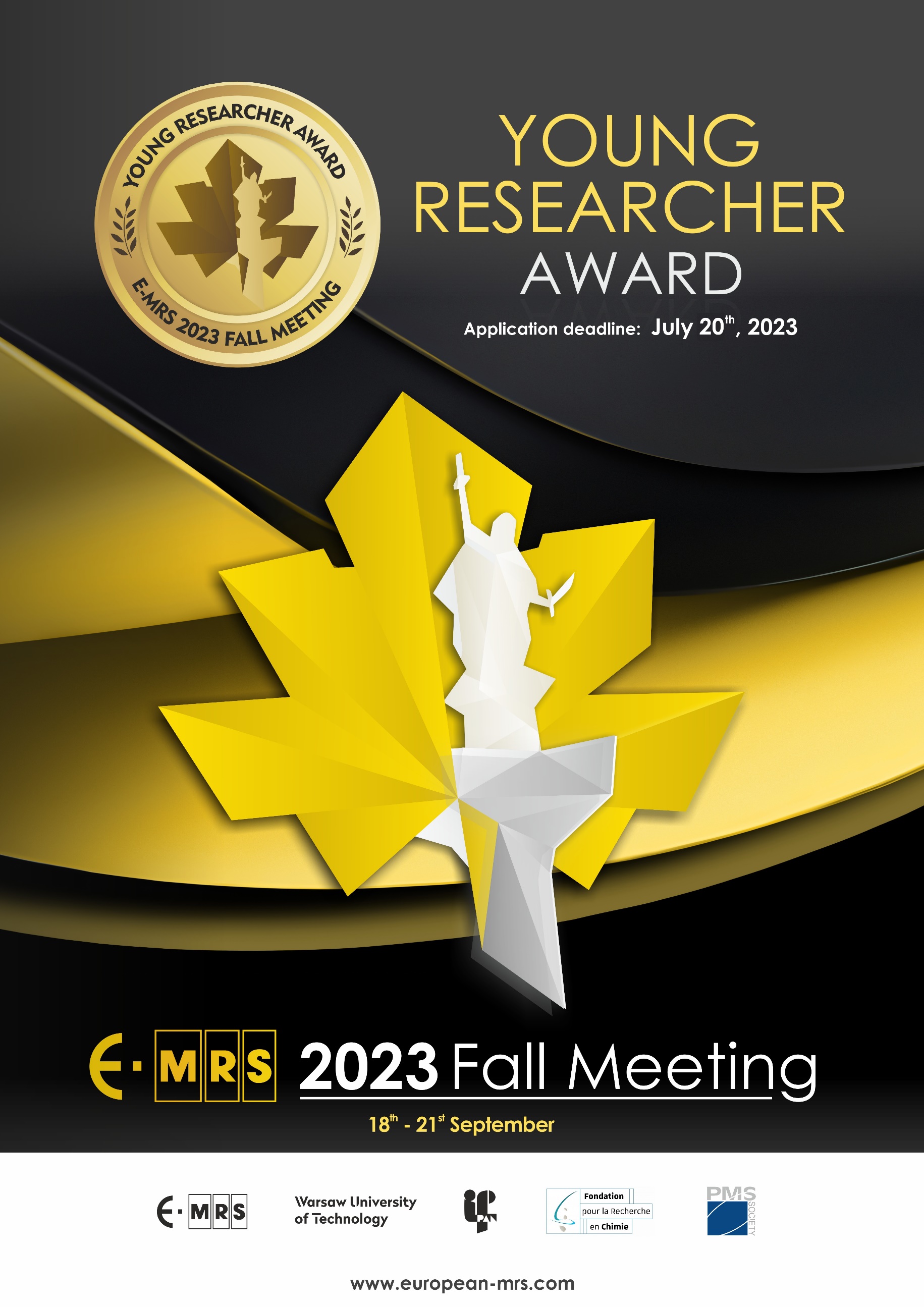 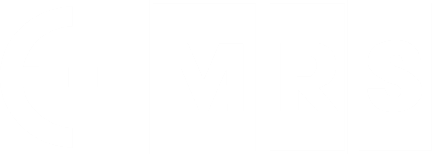 YOUNG RESEARCHER AWARD GENERAL INFORMATIONEligibilityTo be eligible for an E-MRS Young Researcher Award at the E-MRS 2023 Fall Meeting, the applicant must be registered as a student undertaking a PhD research program on a topic within the scope of a symposium held during the E-MRS 2023 Fall Meeting.The applicant must be the main, or a coauthor, of a manuscript and must be responsible for the oral or poster presentation of the paper to be delivered at the conference. In addition, the appropriate registration fee for participation at the conference must be paid by, or on behalf of the applicant prior to the conference.All finalists must attend the Young Researcher Award ceremony held at the beginning of the Reception on Wednesday evening September 20, 2023Award BenefitsEach award winner will receive 450 Euro and a personalized Award Certificate.ApplicationThe applicant must submit the following items attached to an email as a single pdf to the E-MRS Fall Meeting secretariat emrs@pw.edu.pl in order to be considered for the Young Researcher Award competition:•	The completed application form•	One copy of the abstract submitted to the conference•	Description of work associated with the abstract to be considered•	Letter of support submitted by the candidate’s PhD Supervisor.ProcedureThe award winners will be selected by the following two stage process:•	A short list of candidates will be selected on the basis of the application form and recommendation as decided by the symposium organizers.•	Upon review of applications, the selected Young Researcher Award finalists will present their research, based on their abstract as submitted and accepted for the E-MRS 2023 Fall Meeting.Presentation of research may occur in either a virtual or in-person format to be determined by E-MRS at a later date. Selected finalists must be available to participate on the designated date in order to maintain eligibility to receive a Young Researcher Award.DeadlineApplications must be submitted to E-MRS Fall Meeting Secretariat emrs@pw.edu.pl, on or before July 20, 2023. Any application received after the deadline will not be considered.Note: Any canvassing on behalf on a candidate by any person will automatically disqualify the candidate.	APPLICATION FORM NAME		……………………………………………………………………………………………………………….FIRST NAME	……………………………………………………………………………………………………………….INSTITUTE	……………………………………………………………………………………………………………….ADDRESS	……………………………………………………………………………………………………………….……………………………………………………………………………………………………………….……………………………………………………………………………………………………………….PHONE	……………………………………………………….E-MAIL	…………………………………………………….…EDUCATIONGraduate (current)Name and location of current graduate school, years of attendance:……………………………………………………………………………………………………………………………………What is your department?……………………………………………………………………………………………………………………………………What is your field of study?……………………………………………………………………………………………………………………………………What degree are you working toward?……………………………………………………………………………………………………………………………………When do you expect to receive this degree?…………………………………………………………………………………………………………………………………………………………………………………………………………………………………………………………………………Previous graduate educationName and location of school: ………………………………………………………………………………………………….………………………………..Department: …………………………………………………………………………………........................Years of attendance: …………………………………………………………………………………………………Major field of study: ………….……………………………………………………………………………………..Degrees awarded and dates:…………………..……………………………………………………………………………………………………………………………………………………………………………………………………………………………………………………Undergraduate EducationName and location of school: …………………………………………………………………………………………………...………………………………Years of attendance: …………………………………………………………………………………………………Major Field of study: …………………………………………………………………………………………………Degrees awarded and dates: …………………………………………………………………………………………………..……………………………………………………………………………………………………………………………………………………………………Other training (list any other special training you have received)……………………………………………………………………………………………………………………………………
……………………………………………………………………………………………………………………………………SYMPOSIUM PARTICIPATIONPlease mark with an “X” the symposium (only one symposium) corresponding to your manuscript submission. Please join a copy of your abstract.INFORMATION AND COMMUNICATION TECHNOLOGIES	A	Integration of advanced materials on Silicon: from classical to neuromorphic and quantum applications ENERGY AND ENVIRONMENT	B	Advanced catalytic materials for (photo)electrochemical energy conversion IV	C	Perovskites: from materials science to devices	D	Nuclear materials under extreme conditions II	E	Ultra wide bandgap semiconductors for energy and electronics (UWBS2E)	F	Advanced ceramics for environmental remediationMANUFACTURING	G	Ultra-doped semiconductors by non-equilibrium processing for electronic, photonic and spintronic applications	H	Ferroelectric HfO2 and ZrO2-based thin films	I	Synthesis and characterization of functional nanocomposite materials	J	Exploring the potential of bidimensional materials for energy and optoelectronics	K	Smart materials for nanoelectronics and nanophotonics	L	Frontiers in Carbon science and technology	M	In-device materials for on-chip and flexible energy storage: technologies, designs and integrations	N	Sustainable advanced and multifunctional polymer based materials for sensor and actuators, energy and environmental applicationsHEALTH	O	Progress in fundamental, functional material and health aspects of melanins and related materials	P	New directions in 2D and 3D bionanomaterials: immunology, mechanobiology, cancerFUNDAMENTALS	Q	Functional materials for energy and health solutions: modeling and characterization	R	Neutron and synchrotron x-ray methods and applications in engineering materials and processes	S	Metal Halide Perovskites for photonic applications: from fundamentals to devices	T	Non-linear and dynamic thermal transport: modeling, thermo-materials, devices and applications	U	Defect-induced effects in low-dimensional and novel materials	V	Piezoelectric polar oxides	W	Spin-dependent phenomena in semiconductors, topological and two-dimensional materials	X	Topological textures in antiferroic and ferroic materialsSUPPORTING INFORMATIONThe application as a candidate for a Young Researcher Award at the 2023 E-MRS Fall Meeting has to be accompanied by a letter of Support. The letter should be written by the Supervisor of the student’s doctoral programme.Please ensure that your referee is aware that the completed application, which includes the letter of support, must be received by E-MRS Headquarters on or before July 20, 2023.DESCRIPTION OF WORK TO BE CONSIDERED FOR THE AWARDDescribe briefly (not more than two pages) the work you wish to submit for a Young Researcher Award. Include a short statement of background for your work, a description of its aim and scope, any unique features of your approach, your specific contributions, and any significant results.Please send this completed application form; the description of the work and the abstract of your paper (even if you have not yet received the letter of acceptance) together with the letter of support attached to an email as a single pdf document to E-MRS Fall Meeting Secretariat emrs@pw.edu.pl before July 20, 2023.	Date	Applicant’s signature	Supporter’s signaturePlease send this application duly filled out, as one pdf file together with the letter of support, the description of the work and abstract of your paper before July 20, 2023, even if the acceptance letter of your abstract has not reached you before the deadline for application, to:E-MRS 2023 FALL MEETINGAtt. Young Researcher AwardEmail: emrs@pw.edu.plLETTER OF SUPPORT YOUNG RESEARCHER AWARDREQUIRED FOCUS FOR THE LETTER OF SUPPORTOn the next page (maximum one page), please comment on the performance of the above-named student in the conduct of his/her research project and his/her promise for future substantial achievement in materials research. Note especially the applicant’s original contribution to the research project and compare with other students.Using a scale of 0 to 4 (most favourable) points, supplement your written comments with numerical rankings in the three categories listed below.□ Quality and thoroughness of research conducted by applicant □ Originality of applicant’s contribution□ Independence of applicant’s research from advisor’s guidance.NAME OF CANDIDATE ..................................................................................PARTICIPANT in E-MRS SYMPOSIUM ..............................................................PhD SupervisorNAME  ...............................................................................................……….STATUS .............................................................................................……….INSTITUTE  ................................................................................................ADDRESS ..................................................................................................PHONE  .....................................................................................................E-MAIL ......................................................................................................Date						Advisor’s signature